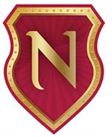 T.C. NİŞANTAŞI ÜNİVERSİTESİLİSANSÜSTÜ EĞİTİM ENSTİTÜSÜTEZLİ YÜKSEK LİSANS TEZ SAVUNMASI SINAV TUTANAĞITARİH :	/	/20LİSANSÜSTÜ EĞİTİM ENSTİTÜSÜ MÜDÜRLÜĞÜNEJürimiz ….../….../ 20… tarihinde Lisansüstü Eğitim Enstitüsünde toplanarak yukarıda adı geçen öğrenciyi Tezli Yüksek Lisans Tez Savunma Sınavına tabi tutmuş ve Lisansüstü Eğitim Enstitüsü yönetmeliği uyarınca Tezli Yüksek Lisans Tez Çalışması hakkında OYBİRLİĞİ / OYÇOKLUĞU ile aşağıdaki kararı almıştır.( 	) BAŞARILI	( 	) BAŞARISIZ	( 	) DÜZELTME  - DÜZELTME SÜRESİ: 	AYTez  adı değişikliği yapılması halinde :Tez adının: 	şeklinde değiştirilmesi uygundur.Jüri Başkanı		Jüri Üyesi		Jüri Üyesi Jüri Üyesi		Jüri ÜyesiTARİH :	/	/20LİSANSÜSTÜ EĞİTİM ENSTİTÜSÜ MÜDÜRLÜĞÜNEJürimiz ….../….../ 20… tarihinde Lisansüstü Eğitim Enstitüsünde toplanarak yukarıda adı geçen öğrenciyi Tezli Yüksek Lisans Tez Savunma Sınavına tabi tutmuş ve Lisansüstü Eğitim Enstitüsü yönetmeliği uyarınca Tezli Yüksek Lisans Tez Çalışması hakkında OYBİRLİĞİ / OYÇOKLUĞU ile aşağıdaki kararı almıştır.( 	) BAŞARILI	( 	) BAŞARISIZ	( 	) DÜZELTME  - DÜZELTME SÜRESİ: 	AYTez  adı değişikliği yapılması halinde :Tez adının: 	şeklinde değiştirilmesi uygundur.Jüri Başkanı		Jüri Üyesi		Jüri Üyesi Jüri Üyesi		Jüri ÜyesiTez savunma sınavı : Tez savunma sınavına ilişkin esaslar şunlardır:a) Jüri üyeleri, söz konusu tezin kendilerine teslim edildiği tarihten itibaren en erken onbeş gün, en geç kırkbeş gün içinde toplanarak öğrenciyi tez savunma sınavına alır.Tez savunma sınavı tarihi danışman tarafından belirlenerek, ilan edilmek üzere sınav tarihinden yedi gün önce yazılı olarak enstitüye bildirilir. Sınav, enstitü tarafından belirlenen salonda ve ilan  edilen tarihte dinleyiciye açık olarak yapılır.ç) Tez savunma sınavı, tez çalışmasının sunulması ve bunu izleyen soru-cevap bölümlerinden oluşur. Sınav esnasında öğrenciye yalnız jüri üyeleri soru sorabilir.Tez savunma sınavının tamamlanmasından sonra jüri üyeleri, tez çalışmasını başarılı/başarısız olarak değerlendirir. Salt çoğunlukla başarılı/başarısız veya düzeltme kararı verir. Danışman öğretim üyesi tarafından tez savunma sınavını izleyen üç gün içinde jüri üyeleri tarafından hazırlanan jüri değerlendirme rapor formları ile birlikte tez savunma tutanağı ilgili enstitüye teslim edilir.Düzeltme kararının verilmesi halinde, tezin düzeltilmesi için öğrenciye en fazla altı ay süre tanınır. Öğrenci sınav tarihinden en geç onbeş gün önce düzeltme kararı veren jüriye tezini teslim eder ve aynı jüri önünde tezini yeniden savunur.Düzeltme kararı sonrasında belirtilen süre içerisinde tez savunma sınavına katılmayan ya da savunma sınavı sonunda başarısız bulunan öğrenci için, EYK kararı ile, ilgili EABD başkanlığı onayı ile yeni bir danışman önerilmesi istenir.Tez savunma sınavına katılmayan ya da savunma sınavı sonunda başarısız bulunan öğrenci için, EYK kararı ile ilgili EABD başkanlığından bölüm kurulu kararı ile yeni bir danışman önerilmesiistenir.Tez savunma sınavı : Tez savunma sınavına ilişkin esaslar şunlardır:a) Jüri üyeleri, söz konusu tezin kendilerine teslim edildiği tarihten itibaren en erken onbeş gün, en geç kırkbeş gün içinde toplanarak öğrenciyi tez savunma sınavına alır.Tez savunma sınavı tarihi danışman tarafından belirlenerek, ilan edilmek üzere sınav tarihinden yedi gün önce yazılı olarak enstitüye bildirilir. Sınav, enstitü tarafından belirlenen salonda ve ilan  edilen tarihte dinleyiciye açık olarak yapılır.ç) Tez savunma sınavı, tez çalışmasının sunulması ve bunu izleyen soru-cevap bölümlerinden oluşur. Sınav esnasında öğrenciye yalnız jüri üyeleri soru sorabilir.Tez savunma sınavının tamamlanmasından sonra jüri üyeleri, tez çalışmasını başarılı/başarısız olarak değerlendirir. Salt çoğunlukla başarılı/başarısız veya düzeltme kararı verir. Danışman öğretim üyesi tarafından tez savunma sınavını izleyen üç gün içinde jüri üyeleri tarafından hazırlanan jüri değerlendirme rapor formları ile birlikte tez savunma tutanağı ilgili enstitüye teslim edilir.Düzeltme kararının verilmesi halinde, tezin düzeltilmesi için öğrenciye en fazla altı ay süre tanınır. Öğrenci sınav tarihinden en geç onbeş gün önce düzeltme kararı veren jüriye tezini teslim eder ve aynı jüri önünde tezini yeniden savunur.Düzeltme kararı sonrasında belirtilen süre içerisinde tez savunma sınavına katılmayan ya da savunma sınavı sonunda başarısız bulunan öğrenci için, EYK kararı ile, ilgili EABD başkanlığı onayı ile yeni bir danışman önerilmesi istenir.Tez savunma sınavına katılmayan ya da savunma sınavı sonunda başarısız bulunan öğrenci için, EYK kararı ile ilgili EABD başkanlığından bölüm kurulu kararı ile yeni bir danışman önerilmesiistenir.Başarı denetlemesi: Mezuniyet için genel ağırlıklı not ortalaması 2,50 ’den az olamaz. Tez savunma sınavı sonunda ortalama şartını sağlayamayan öğrenci tez savunma sınavından başarısız sayılır.Başarı denetlemesi: Mezuniyet için genel ağırlıklı not ortalaması 2,50 ’den az olamaz. Tez savunma sınavı sonunda ortalama şartını sağlayamayan öğrenci tez savunma sınavından başarısız sayılır.ONAYLAYAN 	/	/ 20 	tarih ve 	sayılı  EYK kararıyla 	kararı verilmiştir.	ENSTİTÜ MÜDÜRÜONAYLAYAN 	/	/ 20 	tarih ve 	sayılı  EYK kararıyla 	kararı verilmiştir.	ENSTİTÜ MÜDÜRÜ